              SCHOOL……………………………………………………………………………….              Kenya Certificate of Secondary Education                441/ 1            -   HOME SCIENCE                         -     Paper 1                                                           (THEORY)                                                       JULY/AUGUST 2019    - 2 ½ Hours         Name……………………………………………Index No……………………………..         Candidate’s sign……………………..................Date………………………………….	         Instructions to candidatesWrite your name and index number in the spaces provided above.Sign and write the date of examination in the spaces provided above.This paper consists of three sections A, B and C.Answer all the questions in section A and B and any two questions from section C.Answers to all questions must be written in the spaces provided in this booklet.This paper consists of 9 printed pages.Candidates should check the question paper to ascertain that all the pages are printed as indicated and that no questions are missing.Candidates should answer the questions in English.For Examiner’s Use OnlySECTION A (40MARKS) Answer ALL questions in this section in the spaces provided1.	Mention two dangers of misuse of cosmetics					              (2 marks)……………………………………………………………………………………………………….……………………………………………………………………………………………………….……………………………………………………………………………………………………….2.	Give two factors to consider when building a family house				 (2 marks)……………………………………………………………………………………………………….……………………………………………………………………………………………………….……………………………………………………………………………………………………….……………………………………………………………………………………………………….3.	Identify the use of the following tools in the kitchen.				   (2 marks)            i) Meat tenderizer……………………………………………………………………………………………………….ii) Paring knife……………………………………………………………………………………………………….4.	Discuss four dangers of incorrect disposal of polythene bags	                           (2 marks)……………………………………………………………………………………………………….……………………………………………………………………………………………………….……………………………………………………………………………………………………….……………………………………………………………………………………………………….5.         Give two precautions to take in order to avoid fire accidents in the kitchen		 (2 marks)……………………………………………………………………………………………………….……………………………………………………………………………………………………….……………………………………………………………………………………………………….6.	State two desirable qualities of a kitchen floor				              (2 marks)……………………………………………………………………………………………………….……………………………………………………………………………………………………….7.	What is meant by the following terms in cookery			                              (2 marks)              i) Basting ……………………………………………………………………………………………………….……………………………………………………………………………………………………….ii) Simmering……………………………………………………………………………………………………….8.	Suggest two reasons which make light weight cotton suitable for beginners in sewing. (2 marks)……………………………………………………………………………………………………….……………………………………………………………………………………………………….……………………………………………………………………………………………………….9.	Mention two uses of running stitches.                                                                              (2 marks)……………………………………………………………………………………………………….……………………………………………………………………………………………………….10.	Suggest two reasons why synthetic detergents are popular for laundry work.	   (2 marks)……………………………………………………………………………………………………….……………………………………………………………………………………………………….……………………………………………………………………………………………………….11.	Give two symptoms of marasmus					                             (2 marks)……………………………………………………………………………………………………….……………………………………………………………………………………………………….12.	State two roles of vitamin D.				                                                    (2 marks)……………………………………………………………………………………………………….……………………………………………………………………………………………………….13.	State two preparations to make on commercial paper patterns before laying	   (2 marks)……………………………………………………………………………………………………….……………………………………………………………………………………………………….……………………………………………………………………………………………………….14.	Name the four methods of neatening raw edges.					(2 marks)……………………………………………………………………………………………………….……………………………………………………………………………………………………….   ……………………………………………………………………………………………………….……………………………………………………………………………………………………….15.	Define the following terms 						            (2 marks)          i)  Ventilation……………………………………………………………………………………………………….……………………………………………………………………………………………………….           ii)  Convenience foods.……………………………………………………………………………………………………….……………………………………………………………………………………………………….16. State two disadvantages of complementary feeding. 	              (2 marks)  ……………………………………………………………………………………………………….……………………………………………………………………………………………………….17.  Suggest two points to look for when choosing a toy for a child                                 (2 marks)  ……………………………………………………………………………………………………….……………………………………………………………………………………………………….18.   Suggest four methods of incorporating air mechanically into floor mixtures.            (2 marks)……………………………………………………………………………………………………….……………………………………………………………………………………………………………………………………………………………………………………………………………….……………………………………………………………………………………………………….19. Give four reasons why labels are important to a consumer                                            (2 marks)……………………………………………………………………………………………………….……………………………………………………………………………………………………………………………………………………………………………………………………………….………………………………………………………………………………………………………20.  Identify two roles of the shank in the garment construction.                                          (2 marks)……………………………………………………………………………………………………….……………………………………………………………………………………………………….SECTION B (20MARKS)This section is compulsory21.	Your mother has requested you to assist in the following household chores.	(a)	Thoroughly clean a glass window.	                                                (10 marks)	(b)	Launder a loose coloured cotton T-shirt                                            (10 marks)……………………………………………………………………………………………………….……………………………………………………………………………………………………….……………………………………………………………………………………………………….……………………………………………………………………………………………………….……………………………………………………………………………………………………….……………………………………………………………………………………………………….……………………………………………………………………………………………………….……………………………………………………………………………………………………….……………………………………………………………………………………………………….……………………………………………………………………………………………………….……………………………………………………………………………………………………….……………………………………………………………………………………………………….……………………………………………………………………………………………………….……………………………………………………………………………………………………….……………………………………………………………………………………………………….……………………………………………………………………………………………………….……………………………………………………………………………………………………….……………………………………………………………………………………………………….……………………………………………………………………………………………………….……………………………………………………………………………………………………….……………………………………………………………………………………………………….……………………………………………………………………………………………………….……………………………………………………………………………………………………….……………………………………………………………………………………………………….……………………………………………………………………………………………………….……………………………………………………………………………………………………….……………………………………………………………………………………………………….……………………………………………………………………………………………………….……………………………………………………………………………………………………….……………………………………………………………………………………………………….……………………………………………………………………………………………………….……………………………………………………………………………………………………….……………………………………………………………………………………………………….…………………………………………………………………………………………………………………………………………………………………………………………………………………………………………………………………………………………………………………………………………………………………………………………………………………………………………………………………………………………………………………………………………………………………………………………………………………………………………………………………………………………………………………………………………………………………………………………………………………………………………………………………………………………………………………………………………………………………………………………………………………………………………………………………………………………………………………………………………………………………………………………………………………………………………………………………………………………………………………………………………………………………………………………………………………………………………………………………………………………………………………………………………………………………………………………………………………………………………………………………………………………………………………………………………………………………………………………………………………………………………………………………………………………………………………………………………………………………………………………………………………………………………………………………………………………………………………………………………………………………………………………………………………………………………………………………………………………………………………………………………………………………………………………………………………………………………………………………………………………………………………………………………………………………………………………………………………………………………………………………………………………………………………………………………………………………………………………………………………………………………………………………………………………………………………………………………………………………………………………………………………………………………………………………………………………………………………………………………………………………………………………………………………………………………………………………………………………………………………………………………………………………………………………………………………………………………………………………………………………………………………………………………………………………………………………………………………………………………………….......................................SECTION C (40MARKS)Answer any TWO questions from this section22.	(a)       Explain four ways of saving energy when performing household tasks. 	        (8 marks)	(b)	Identify four reasons for using soft furnishing in the home.                                  (4 marks)		(c)	i) Give four factors that contribute to a well made hem.                         	         (4 marks)                        ii) Below is a pattern of a skirt. Label the parts ABCD.                                        ( 4 marks)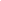 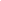 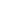 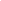 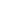 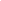 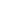 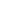 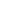 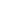 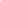 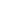 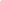 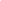 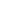 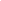 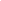 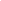 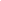 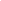 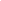 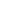 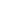 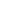 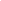 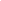 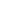 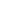 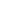 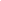 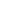 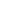 A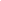 B	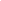 C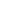                                                                     D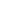 Hemline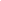 23.	(a)	Giving suitable examples, describe the four types of child play.                          (8 marks)	(b)	Identify four reasons for pressing during garment construction.		        (4 marks)	(c)	i) State four factors to consider when planning packed meals.	                    (4 marks)                        ii) Explain two methods of credit buying.                                                               (4 marks)24.	(a)	Explain three functions of water in the body.		                                 (6 marks)	(b)	Giving a reason in each case, state four advantages	of using a refrigerator in the home		                                                                                                                                (8 marks)	(c)	State six qualities of a well made dart.					         (6 marks)……………………………………………………………………………………………………….……………………………………………………………………………………………………….……………………………………………………………………………………………………….……………………………………………………………………………………………………….……………………………………………………………………………………………………….……………………………………………………………………………………………………….……………………………………………………………………………………………………….……………………………………………………………………………………………………….……………………………………………………………………………………………………….……………………………………………………………………………………………………….……………………………………………………………………………………………………….……………………………………………………………………………………………………….……………………………………………………………………………………………………….……………………………………………………………………………………………………….……………………………………………………………………………………………………….……………………………………………………………………………………………………….……………………………………………………………………………………………………….……………………………………………………………………………………………………….……………………………………………………………………………………………………….……………………………………………………………………………………………………….……………………………………………………………………………………………………….……………………………………………………………………………………………………….……………………………………………………………………………………………………….……………………………………………………………………………………………………….……………………………………………………………………………………………………….……………………………………………………………………………………………………….……………………………………………………………………………………………………….……………………………………………………………………………………………………….……………………………………………………………………………………………………….……………………………………………………………………………………………………….……………………………………………………………………………………………………….……………………………………………………………………………………………………….……………………………………………………………………………………………………….…………………………………………………………………………………………………………………………………………………………………………………………………………………………………………………………………………………………………………………………………………………………………………………………………………………………………………………………………………………………………………………………………………………………………………………………………………………………………………………………………………………………………………………………………………………………………………………………………………………………………………………………………………………………………………………………………………………………………………………………………………………………………………………………………………………………………………………………………………………………………………………………………………………………………………………………………………………………………………………………………………………………………………………………………………………………………………………………………………………………………………………………………………………………………………………………………………………………………………………………………………………………………………………………………………………………………………………………………………………………………………………………………………………………………………………………………………………………………………………………………………………………………………………………………………………………………………………………………………………………………………………………………………………………………………………………………………………………………………………………………………………………………………………………………………………………………………………………………………………………………………………………………………………………………………………………………………………………………………………………………………………………………………………………………………………………………………………………………………………………………………………………………………………………………………………………………………………………………………………………………………………………………………………………………………………………………………………………………………………………………………………………………………………………………………………………………………………………………………………………………………………………………………………………………………………………………………………………………………………………………………………………………………………………………………………………………………………………………………………….......................................……………………………………………………………………………………………………….……………………………………………………………………………………………………….……………………………………………………………………………………………………….……………………………………………………………………………………………………….……………………………………………………………………………………………………….……………………………………………………………………………………………………….……………………………………………………………………………………………………….……………………………………………………………………………………………………….……………………………………………………………………………………………………….……………………………………………………………………………………………………….……………………………………………………………………………………………………….……………………………………………………………………………………………………….……………………………………………………………………………………………………….……………………………………………………………………………………………………….……………………………………………………………………………………………………….……………………………………………………………………………………………………….……………………………………………………………………………………………………….……………………………………………………………………………………………………….……………………………………………………………………………………………………….……………………………………………………………………………………………………….……………………………………………………………………………………………………….……………………………………………………………………………………………………….................................................................................................................................................................................................................................................................................................................................................................................................................................................................................................................................................................................................................................................................................................................................................................................................................................................................................................................................................................................................................................................................................................................................................................................................................................................................................................................................................................................................................................................................................................................................................................................................................................................................................................................................................................................................................................................................................................................................................................................................................................................................................................................................................................................................................................................................................................................................................................................................................................................................................................................................................................................................................SectionQuestionMaximum scoreCandidate’s scoreA1 – 2040B2120C22-242020Total Score100